2009 University CSOTYMona Jalili, a Biomedical Physiology and Kinesiology co-op student from . has been described by her co-op supervisor, Dr. Stephen Robinovitch (Canada Research Chair in Injury Prevention and Mobility Biomechanics), as having “strong intellect, organizational skills, scientific curiosity, drive and interpersonal skills”, along with “a natural aptitude for laboratory-based and clinical research”.  As Mona nears graduation, she hopes to continue with further studies in pharmacy, a path that became clear to her through her participation in the co-op program. She notes: “my co-op journey has made it possible for me to balance education, volunteering, regular religious activities and work as a researcher, while helping me to find the answer to “What do I want to do with my life?”.  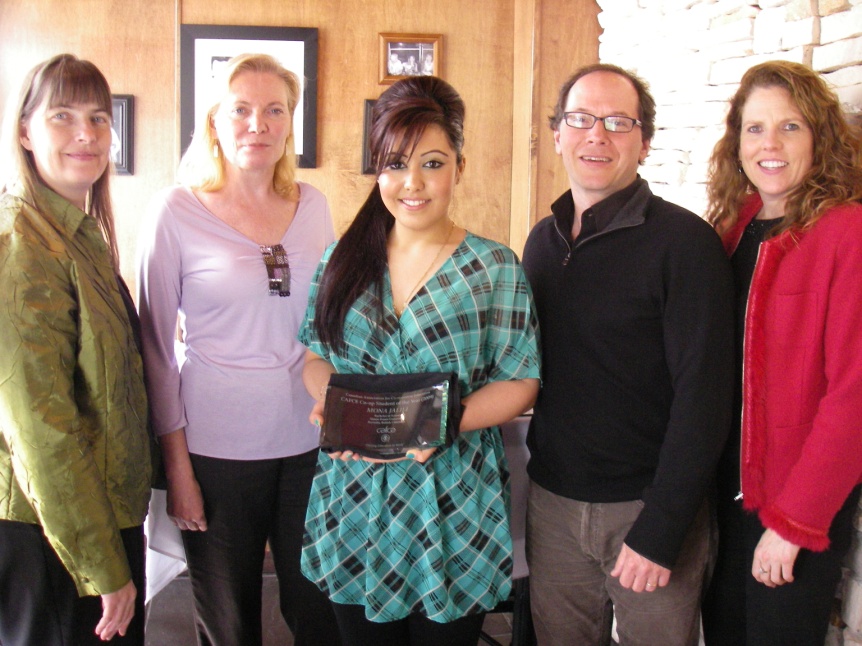 Left to right:Gwen Litchfield, Program Manager, Science, Environment & Health Sciences Co-op, SFUMuriel Klemetski, Director, Work Integrated Learning, SFUMona Jalili, Biomedical Physiology & Kinesiology Co-op Student, SFUDr. Stephen Robinovitch,  Research Chair in Injury Prevention and Mobility Biomechanics (Co-op Employer)Darleen Bemister, Co-op Coordinator, Biomedical Physiology & Kinesiology Co-op Program, SFU2009 College CSOTY Lori-Beth Pentsa of the   was nominated by Atria Networks, of , and is the first co-op student ever hired by that firm. Her outstanding work-related achievements in her 8 months at Atria include single-handed management of their entire events and tradeshow calendar, providing key strategic contributions to the company’s direct-mail campaign which resulted in more than doubling of the expected revenue, acting as a main organizer of a very successful employee golf tournament, and numerous other feats. Lori-Beth has actively supported her co-op program by sharing her marketing co-op expertise with other students, is a Peer Tutor, is the recipient of the Conestoga Marketing Program Committee Advisory Award, and has participated in the Ontario Colleges Marketing Competition (OCMC) for the past two years, earning a Gold Medal and a Silver Medal	.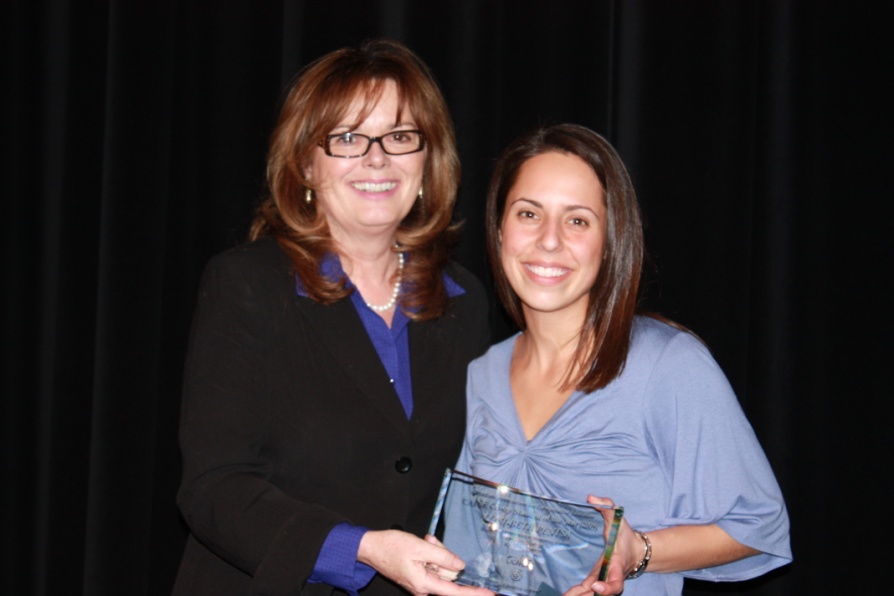 Left to right: Lisa Whalen, Manager, Centre for Co-operative Education/Internship and Career Services (CAFCE Board of Directors)Lori-Beth Pentsa, Marketing Co—op Program, Honourable mentions were given to:  Cristina Baptista-Concordia University, Roseanna Presutti-University of Waterloo, Siaw Yun Poi-University of Waterloo, Dusty Silvester-Camosun College, and, Katherine Williams-Camosun College